Publicado en Valladolid el 04/06/2024 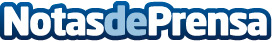 Litia Legal recupera 21.992€ a seis clientes por el cartel de cochesLitia Legal consigue una nueva sentencia favorable por el cartel de coches. La sentencia condena al fabricante al pago de una indemnización a los clientes del 12,73% más los intereses legales y con imposición de costas a la marca. La juzgadora considera totalmente idóneo el informe pericial aportado por Litia LegalDatos de contacto:Rebeca de Miguel ÁlvarezSocia Directora en Litia Legal983 367 135Nota de prensa publicada en: https://www.notasdeprensa.es/litia-legal-recupera-21-992-a-seis-clientes Categorias: Nacional Derecho Consumo Industria Automotriz http://www.notasdeprensa.es